ФЕДЕРАЛЬНОЕ АГЕНТСТВО ЖЕЛЕЗНОДОРОЖНОГО ТРАНСПОРТАФедеральное государственное бюджетное образовательное учреждение высшего профессионального образования«Петербургский государственный университет путей сообщения Императора Александра I»(ФГБОУ ВПО ПГУПС)РАБОЧАЯ ПРОГРАММАдисциплины«АНАТОМИЯ ЦНС» (Б1. Б.8)для направления 37.03.01 «Психология» по профилю «Психология» Форма обучения – очная, заочнаяСанкт-Петербург2015Рабочая программа рассмотрена и обсуждена на заседании кафедры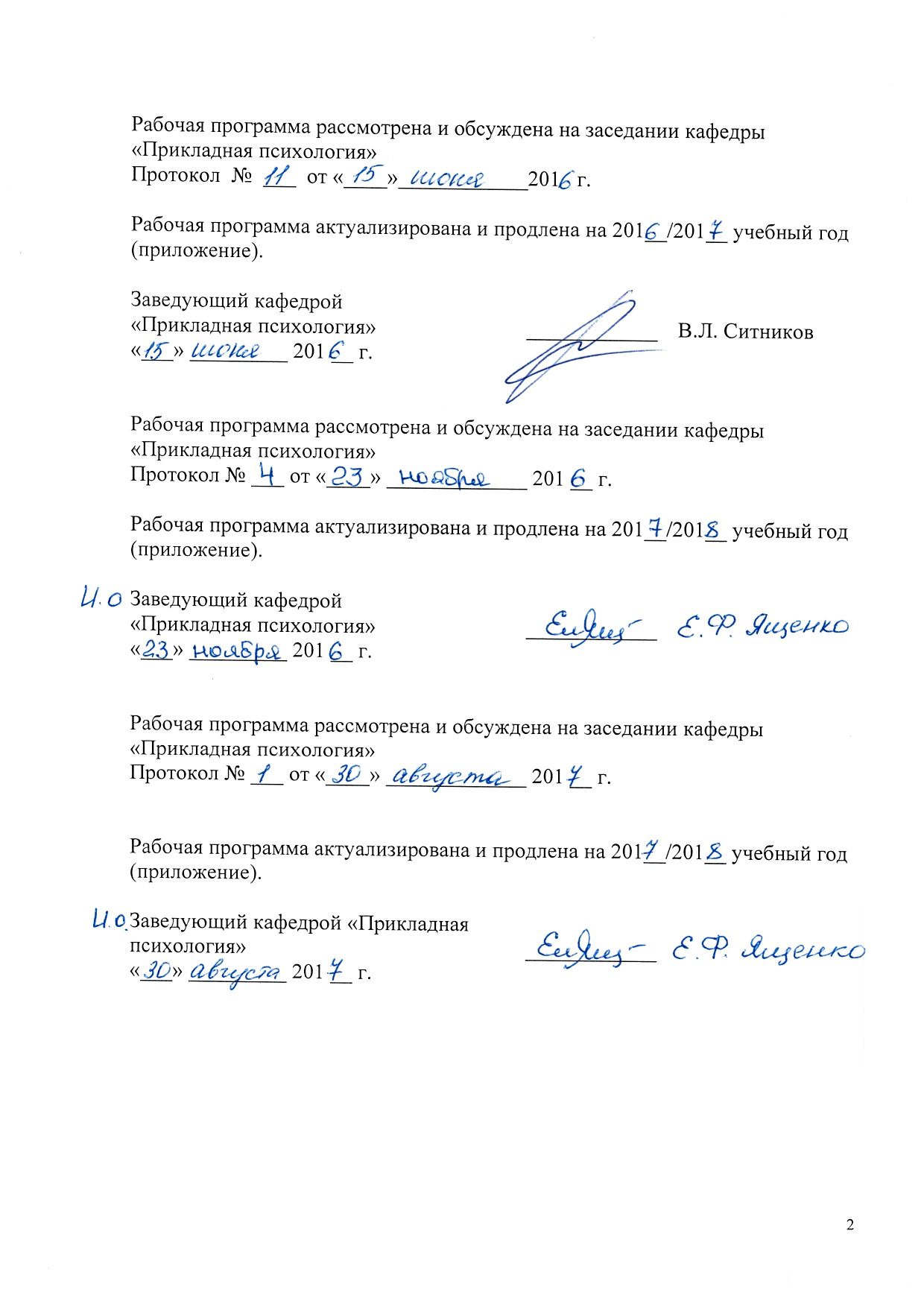 «Прикладная психология» Протокол  №  ___  от «____»____________201   г.Рабочая программа актуализирована и продлена на 201__/201__ учебный год (приложение).Рабочая программа рассмотрена и обсуждена на заседании кафедры«Прикладная психология»Протокол № ___ от «____» _____________ 201 __ г.Рабочая программа актуализирована и продлена на 201__/201__ учебный год (приложение).Рабочая программа рассмотрена и обсуждена на заседании кафедры«Прикладная психология»Протокол № ___ от «____» _____________ 201 __ г.Рабочая программа актуализирована и продлена на 201__/201__ учебный год (приложение).СТ СОГЛАСОВАНИЙРабочая программа рассмотрена и обсуждена на заседании кафедры «Прикладная психология»Протокол № __ от «___» _________ 201 __ г. 1. Цели и задачи дисциплиныРабочая программа составлена в соответствии с ФГОС ВПО, утвержденным «07» августа 2014 г., приказ № 946 по направлению 37.03.01 «Психология» по дисциплине «АНАТОМИЯ ЦНС».Целью изучения дисциплины является формирование компетенций, указанных в разделе 2 рабочей программы.Для достижения поставленной цели решаются следующие задачи:- приобретение знаний, указанных в разделе 2 рабочей программы; - приобретение умений, указанных в разделе 2 рабочей программы;- приобретение навыков, указанных в разделе 2 рабочей программы.2. Перечень планируемых результатов обучения по дисциплине, соотнесенных с планируемыми результатами освоения основной образовательной программыПланируемыми результатами обучения по дисциплине являются: приобретение знаний, умений, навыков и/или опыта деятельности.В результате освоения дисциплины обучающийся должен:ЗНАТЬ:–	строение спинного мозга; –	основы рефлекса;–	серое вещество спинного мозга, белое вещество спинного мозга;–	основные восходящие и нисходящие пути ЦНС; –	онтогенез и филогенез ЦНС; –	вегетативную нервную систему;–	черепно-мозговые нервы, строение продолговатого мозга, варолиевого моста, мозжечка, среднего мозга, промежуточного мозга, базальных ганглиев, лимбической системы, коры головного мозга.УМЕТЬ:–	связывать формирование психических процессов с функционированием конкретного нейроанатомического субстрата;–	анализировать психические процессы на уровне отдельных нервных клеток, систем нейронов и мозга в целом.–	правильно пользоваться анатомическими атласами и схемами с применением международной анатомической номенклатуры.ВЛАДЕТЬ:–	понятийным аппаратом анатомии цнс;–	методами анализа структуры нервной системы; –	навыками поиска необходимых знаний в медицинской и психологической литературе.Приобретенные знания, умения, навыки, характеризующие формирование компетенций, осваиваемые в данной дисциплине, позволяют решать профессиональные задачи, приведенные в соответствующем перечне по видам профессиональной деятельности в п. 2.4 общей характеристики основной профессиональной образовательной программы (ОПОП).Изучение дисциплины направлено на формирование следующих профессиональных компетенций (ПК), соответствующих видам профессиональной деятельности, на который (которые) ориентирована программа бакалавриата:способность к выявлению специфики психического функционирования человека с учётом особенностей возрастных этапов, кризисов развития и факторов риска, его принадлежности к тендерной, этнической, профессиональной и другим социальным группам (ПК-4);способность к психологической диагностике, прогнозированию изменений и динамики уровня развития познавательной и мотивационно-волевой сферы, самосознания, психомоторики, способностей, характера, темперамента, функциональных состояний, личностных черт и акцентуаций в норме и при психических отклонениях с целью гармонизации психического функционирования человека (ПК-5);способность к реализации базовых процедур анализа проблем человека, социализации индивида, профессиональной и образовательной деятельности, функционированию людей с ограниченными возможностями, в том числе и при различных заболеваниях (ПК-9).Область профессиональной деятельности обучающихся, освоивших данную дисциплину, приведена в п. 2.1 общей характеристики ОПОП.Объекты профессиональной деятельности обучающихся, освоивших данную дисциплину, приведены в п. 2.2 общей характеристики ОПОП.3. Место дисциплины в структуре основной профессиональной образовательной программыДисциплина «АНАТОМИЯ ЦНС» (Б1. Б.8) относится к обязательным дисциплинам базовой части и является обязательной.4. Объем дисциплины и виды учебной работыДля очной формы обученияДля заочной формы обучения: 5. Содержание и структура дисциплины5.1 Содержание дисциплины5.2 Разделы дисциплины и виды занятийДля очной формы обучения:Для заочной формы обучения6. Перечень учебно-методического обеспечения для самостоятельной работы обучающихся по дисциплине7. Фонд оценочных средств для проведения текущего контроля успеваемости и промежуточной аттестации обучающихся по дисциплинеФонд оценочных средств по дисциплине «Анатомия ЦНС» является неотъемлемой частью рабочей программы и представлен отдельным документом, рассмотренным на заседании кафедры «Прикладная психология» и утвержденным заведующим кафедрой.8. Перечень основной и дополнительной учебной литературы, нормативно-правовой документации и других изданий, необходимых для освоения дисциплины8.1 Перечень основной учебной литературы, необходимой для освоения дисциплины1. Билич Г.Л., Крыжановский В.А. Анатомия человека. – Эксмо, 2014 – 224.2. Воронова Н. В. Анатомия центральной нервной системы [Электронный ресурс]: учеб. пособие для студентов вузов, обучающихся по направлению и специальности "Психология" / Н. В. Воронова, Н. М. 3. Фаллер А., Шюнке М. анатомия и физиология человека / пер. с англ. – М. БИНОМ. Лаборатория знаний, 2012. – 537 с.http://window.edu.ru/resourcce/301/653014. Хрестоматия по анатомии центральной нервной системы: Учебное пособие для факультетов психологии вузов / МГУ им. Ломоносова. Фак. психологии; Ред.- сост.Л.К Хлудова . – М.; Рос. психол. о-во, 2015. – 359 с. http://window.edu.ru/resourcce/259/422598.2 Перечень дополнительной учебной литературы, необходимой для освоения дисциплиныГайворонский И.В., Ничипорук Г.И. Анатомия центральной нервной системы. – СПб, –  2013.8.3 Перечень нормативно-правовой документации, необходимой для освоения дисциплины.При освоении данной дисциплины нормативно-правовая документация не используется.8.4 Другие издания, необходимые для освоения дисциплины.При освоении данной дисциплины другие издания не используется.9. Перечень ресурсов информационно-телекоммуникационной сети «Интернет», необходимых для освоения дисциплиныНаучная электронная библиотека [Электронный ресурс] – Режим доступа: http://elibrary.ru/, свободный;Официальный сайт журнала «Вопросы психологии» [Электронный ресурс] - Режим доступа: http://voppsy.ru/, свободный;Официальный сайт Института практической психологии ИМАТОН [Электронный ресурс] - Режим доступа: http://imaton.spb.ru/, свободный;Официальный сайт Института психологии РАН [Электронный ресурс] - Режим доступа: http://ip.ras.ru/, свободный;Официальный сайт МГУ имени М.В. Ломоносова, факультет психологии, журнал Вестник Московского университета» Серия 14. Психология [Электронный ресурс] - Режим доступа: http://www.psy.msu.ru/science/vestnik/index.html/, свободный;Электронная библиотека [Электронный ресурс] – Режим доступа: http://koob.ru/, свободный; [Электронный ресурс] – Режим доступа: http://ihtik.lib.ru/, свободный.Личный кабинет обучающегося и электронная информационно-образовательная среда [Электронный ресурс]. Режим доступа: http://sdo.pgups.ru (для доступа к полнотекстовым документам требуется авторизация).  10. Методические указания для обучающихся по освоению дисциплиныПорядок изучения дисциплины следующий:Освоение разделов дисциплины производится в порядке, приведенном в разделе 5 «Содержание и структура дисциплины». Обучающийся должен освоить все разделы дисциплины с помощью учебно-методического обеспечения, приведенного в разделах 6, 8 и 9 рабочей программы. Для формирования компетенций обучающийся должен представить выполненные типовые контрольные задания или иные материалы, необходимые для оценки знаний, умений, навыков и (или) опыта деятельности, предусмотренные текущим контролем (см. фонд оценочных средств по дисциплине).По итогам текущего контроля по дисциплине, обучающийся должен пройти промежуточную аттестацию (см. фонд оценочных средств по дисциплине).11. Перечень информационных технологий, используемых при осуществлении образовательного процесса по дисциплине, включая перечень программного обеспечения и информационных справочных системПеречень информационных технологий, используемых при осуществлении образовательного процесса по дисциплине:технические средства (компьютерная техника, наборы демонстрационного оборудования);методы обучения с использованием информационных технологий (демонстрация мультимедийных материалов);личный кабинет обучающегося и электронная информационно-образовательная среда [Электронный ресурс]. Режим доступа: http://sdo.pgups.ru (для доступа к полнотекстовым документам требуется авторизация);Интернет-сервисы и электронные ресурсы (поисковые системы, электронная почта, онлайн-энциклопедии и справочники, электронные учебные и учебно-методические материалы, согласно п. 9 рабочей программы;– программное обеспечение: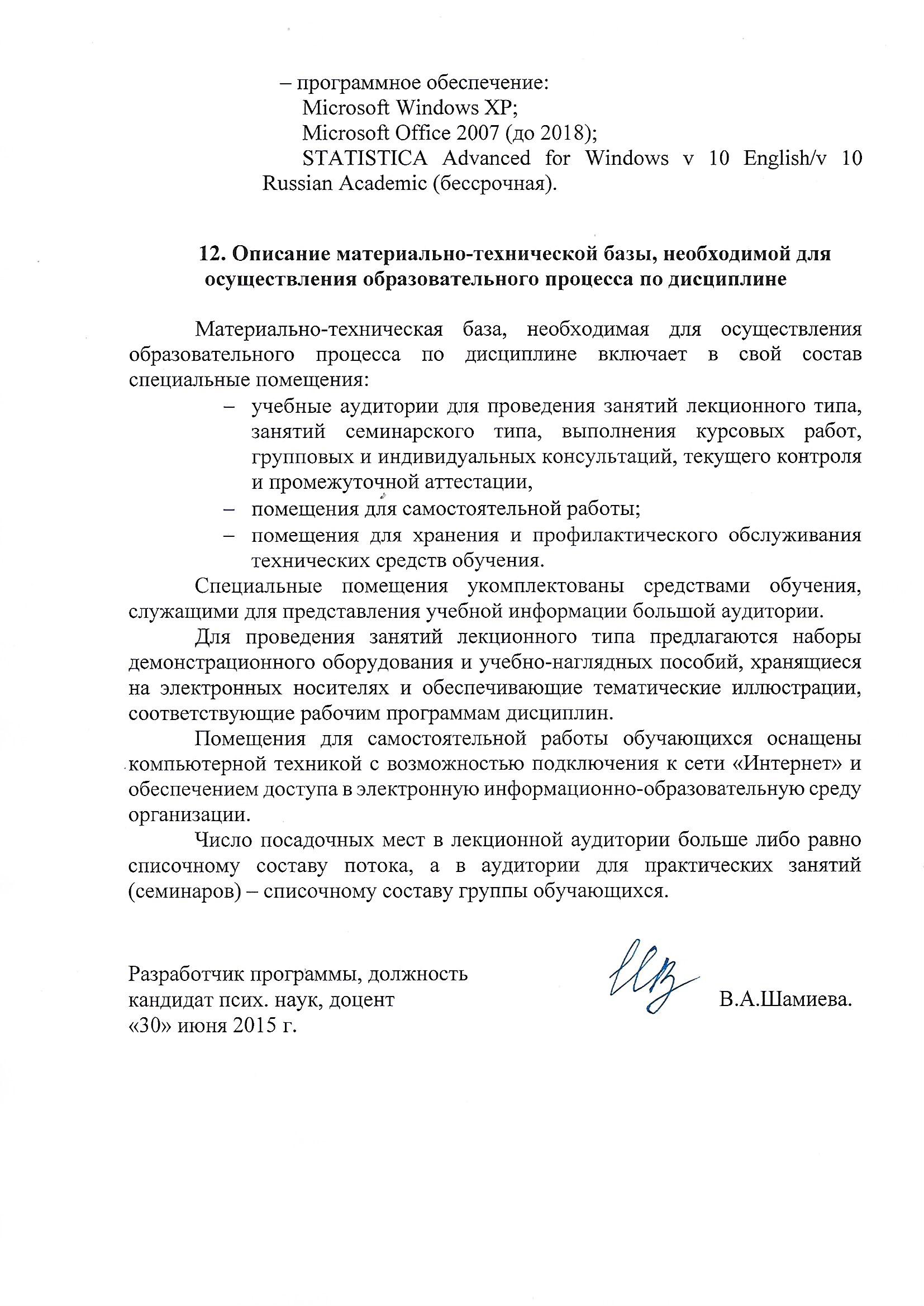 Microsoft Windows XP;Microsoft Office 2007 (до 2018);STATISTICA Advanced for Windows v 10 English/v 10 Russian Academic (бессрочная).12. Описание материально-технической базы, необходимой для осуществления образовательного процесса по дисциплинеМатериально-техническая база, необходимая для осуществления образовательного процесса по дисциплине включает в свой состав специальные помещения:учебные аудитории для проведения занятий лекционного типа, занятий семинарского типа, выполнения курсовых работ, групповых и индивидуальных консультаций, текущего контроля и промежуточной аттестации, помещения для самостоятельной работы;помещения для хранения и профилактического обслуживания технических средств обучения. Специальные помещения укомплектованы средствами обучения, служащими для представления учебной информации большой аудитории.Для проведения занятий лекционного типа предлагаются наборы демонстрационного оборудования и учебно-наглядных пособий, хранящиеся на электронных носителях и обеспечивающие тематические иллюстрации, соответствующие рабочим программам дисциплин.Помещения для самостоятельной работы обучающихся оснащены компьютерной техникой с возможностью подключения к сети «Интернет» и обеспечением доступа в электронную информационно-образовательную среду организации.Число посадочных мест в лекционной аудитории больше либо равно списочному составу потока, а в аудитории для практических занятий (семинаров) – списочному составу группы обучающихся. Заведующий кафедрой«Прикладная психология»____________В.Л. Ситников«___» _________ 201 __ г.И. о. заведующего кафедрой«Прикладная психология»____________Е.Ф. Ященко«___» _________ 201 __ г.Заведующий кафедрой «Прикладная психология»____________«___» _________ 201 __ г.Заведующий кафедрой 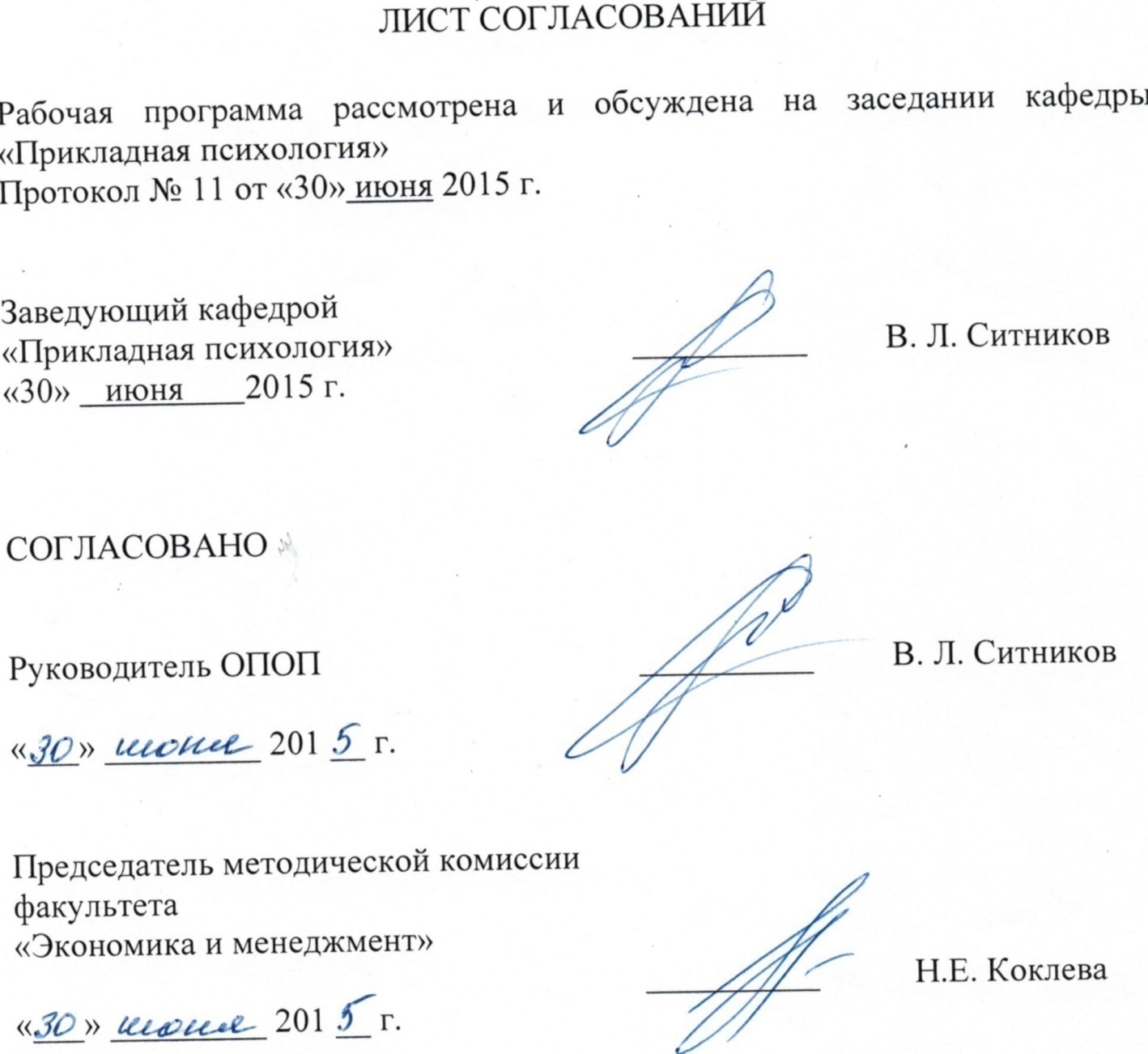 «Прикладная психология»__________В.Л. Ситников«___» _________ 201 __ г.СОГЛАСОВАНОПредседатель методической комиссии факультета «Экономика и менеджмент»__________Н.Е. Коклева«___» _________ 201 __ г.Руководитель ОПОП__________В.Л. Ситников«___» _________ 201 __ г.Вид учебной работыВсего часовСеместрВид учебной работыВсего часовIКонтактная работа (по видам учебных занятий)В том числе:лекции (Л)практические занятия (ПЗ)лабораторные работы (ЛР)361818-361818-Самостоятельная работа (СРС) (всего)99Контроль2727Форма контроля знанийЭЭОбщая трудоемкость: час / з.е.72/272/2Вид учебной работыВсего часовКурсКурсКурсВид учебной работыВсего часовIIIКонтактная работа (по видам учебных занятий)88В том числе:лекции (Л)      44практические занятия (ПЗ)44лабораторные работы (ЛР)Самостоятельная работа (СРС) (всего)5555Контроль99Форма контроля знанийЭЭОбщая трудоемкость: час / з.е.72/272/2№ п/пНаименование раздела дисциплиныСодержание разделаИстория анатомии ЦНСЗарубежный этап развития анатомии ЦНС. Отечественный этап развития анатомии ЦНС.Нервная система и её роль в жизнедеятельности организмаПодразделение нервной системы соответственно развитию, строению и функции на центральную и периферическую, на соматическую и вегетативную. Основные морфологические элементы нервной системы. Нейрон: общая морфология и ультраструктура нейронов, обусловленные его функцией (сома, дендриты, аксон). Оболочки аксона, процесс миелинизации. Немиелинизированные и миелинизированные волокна. Классификация нейронов по форме и функции. Макроглия. Особенности и функции разных видов макроглии (эпендимоциты, астроциты, олигодендроциты). Строение и функции микроглии.Филогенез и онтогенез нервной системыОнтогенетическое развитие центральной нервной системы. Закладка нервной трубки и ганглиозной пластинки. Начальные этапы развития спинного и головного мозга.Вегетативная нервная системаАнатомические структуры автономной нервной системы. Очаги скопления вегетативных ядер в спинном и головном мозге. Высшие центры, управляющие вегетативными функциями всего организма и их локализация. Функциональные различия симпатической и парасимпатической частей вегетативной нервной системы.Структура спинного мозгаОбщая характеристика структуры спинного мозга. Скелетотопия спинномозговых элементов. Строение и функции передних, боковых и задних канатиков.  Сегментарное строение спинного мозга. Внутреннее строение сегмента спинного мозга: серое, белое вещество, центральный канал. Клеточный состав серого вещества, схема его по Рекседу. Функциональная организация двигательных ядер. Классификация нейронов спинного мозга (чувствительные, промежуточные, двигательные), их топография. Общая схема рефлекторной дуги, проходящей через спинной мозг. Спинномозговые нервы, общее строение нерва, передние и задние корешки. Основные ветви спинномозгового нерва и области иннервации. Сплетения, образуемые спинномозговыми нервами. Образование спинномозгового нерва в эмбриональный период.Мозговые оболочкиОболочки спинного мозга. Строение и топография твердой, паутинной и мягкой оболочек спинного мозга. Головной мозг. Начальные этапы развития головного мозга. Стадия трех и пяти мозговых пузырей, образование изгибов головного мозга, происхождение желудочков головного мозга. Оболочки головного мозга: строение, топография и функции твердой, паутинной и сосудистой оболочек.Структура головного мозга. Мозговой ствол, структуры, входящие в состав ствола.Продолговатый мозг. Форма, строение дорзальной, боковой и вентральной поверхностей. Топография серого вещества продолговатого мозга (ядра XII-IX черепно-мозговых нервов).  Сходство и различия в строении спинного и продолговатого мозга. Проводящие пути, проходящие через продолговатый мозг. Мост. Внешнее и внутреннее строение: дорзальная и вентральная поверхности, собственные ядра моста и ядра VIII-Y черепно-мозговых нервов. Основные проводящие пути, проходящие через мост, трапециевидные тела. Средний мозг, его части. Крыша среднего мозга. Ножка мозга, ее строение. Ядра и проводящие пути среднего мозга. Мозговой водопровод.  Мозжечок, общий обзор внешнего строения мозжечка. Топография серого и белого вещества. Нейронная организация коры мозжечка. Основные ядра мозжечка. Ножки мозжечка, его связь с другими отделами головного мозга. Черепно-мозговые нервы: топография, основные ядра, область иннервации головы и тела. Сходство и различие черепно-мозговых нервов со спинномозговыми нервами. Четвертый мозговой желудочек. Ромбовидная ямка, ее положение и основные части. Мозговые паруса. Сосудистые сплетения. Циркуляция спинномозговой жидкости.Ретикулярная формация. Топография и основные черты ее строения.Структура головного мозга. Промежуточный мозгТаламический мозг и его части: таламус, гипоталамус, метаталамус, эпиталамус. Ядра зрительного бугра, их классификация, топография и структура, связи с другими отделами мозга. Гипоталамус, классификация и топография основных ядер гипоталамуса. Гипофиз и его функции. Третий мозговой желудочек.Структура головного мозга. Конечный мозг.Анатомические структуры, входящие в состав конечного мозга. Полушария головного мозга: доли, борозды, извилины. Локализация функций в коре больших полушарий. Гиппокамп и его функции. Цитоархитектоника коры мозга. Базальные ядра конечного мозга. Черепно-мозговые нервыЧерепные нервы, являющиеся только чувствительными. Черепные нервы, являющиеся только двигательными.Соматомоторные черепные нервы, их ядра, состав их волокон, что они иннервируют. Бранхиогенные черепные нервыПроводящие пути центральной нервной системыАнатомо-функциональная классификация проводящих путей. Ассоциативные пути, короткие   и   длинные.   Комиссуральные   пути.   Проекционные   пути: а) восходящие (экстероцептивные, проприоцептивные, интероцептивные) и нисходящие (пирамидные и экстрапирамидные) пути.Сенсорные системы.Основные отделы.Основные отделы сенсорной системы. Строение соматосенсорной системы: тактильная, вибрационная, температурная, болевая и проприоцептивная.Строение сенсорных системСтроение зрительной сенсорной системы. Строение слуховой и вестибулярной сенсорных систем.Строение обонятельной и вкусовой сенсорных систем.№п/пНаименование разделов дисциплинЛПЗЛРСРС1234561История анатомии ЦНС1-2Нервная система и её роль в жизнедеятельности организма11-3Филогенез и онтогенез нервной системы1114Вегетативная нервная система2215Структура спинного мозга2216Мозговые оболочки1117Структура головного мозга. Мозговой ствол, структуры, входящие в состав ствола.2218Структура головного мозга. Промежуточный мозг2219Структура головного мозгаКонечный мозг22110Черепно-мозговые нервы11111Проводящие пути центральной нервной системы11-12Сенсорные системы.Основные отделы.11113Строение сенсорных систем12-ИтогоИтого18189№п/пНаименование разделов дисциплинЛПЗЛРСРС1234561История анатомии ЦНС-42Нервная система и её роль в жизнедеятельности организма1-43Филогенез и онтогенез нервной системы-0,544Вегетативная нервная система0,5-45Структура спинного мозга0,5-46Мозговые оболочки-0,547Структура головного мозга. Мозговой ствол, структуры, входящие в состав ствола.1-58Структура головного мозга. Промежуточный мозг-0,549Структура головного мозгаКонечный мозг-0,5410Черепно-мозговые нервы-0,5411Проводящие пути центральной нервной системы-0,5512Сенсорные системы.Основные отделы.-0.5513Строение сенсорных систем10,54ИтогоИтого4455№п/пНаименование разделаПеречень учебно-методического обеспечения1.История анатомии ЦНС1. Билич Г.Л., Крыжановский В.А. Анатомия человека. – Эксмо, 2014 – 224.2. Воронова Н. В. Анатомия центральной нервной системы [Электронный ресурс]: учеб. пособие для студентов вузов, обучающихся по направлению и специальности "Психология" / Н. В. Воронова, Н. М. 3. Фаллер А., Шюнке М. анатомия и физиология человека / пер. с англ. – М. БИНОМ. Лаборатория знаний, 2012. – 537 с.http://window.edu.ru/resourcce/301/653012.Нервная система и её роль в жизнедеятельности организма1. Билич Г.Л., Крыжановский В.А. Анатомия человека. – Эксмо, 2014 – 224.2. Воронова Н. В. Анатомия центральной нервной системы [Электронный ресурс]: учеб. пособие для студентов вузов, обучающихся по направлению и специальности "Психология" / Н. В. Воронова, Н. М. 3. Фаллер А., Шюнке М. анатомия и физиология человека / пер. с англ. – М. БИНОМ. Лаборатория знаний, 2012. – 537 с.http://window.edu.ru/resourcce/301/653013Филогенез и онтогенез нервной системы1. Билич Г.Л., Крыжановский В.А. Анатомия человека. – Эксмо, 2014 – 224.2. Воронова Н. В. Анатомия центральной нервной системы [Электронный ресурс]: учеб. пособие для студентов вузов, обучающихся по направлению и специальности "Психология" / Н. В. Воронова, Н. М. 3. Фаллер А., Шюнке М. анатомия и физиология человека / пер. с англ. – М. БИНОМ. Лаборатория знаний, 2012. – 537 с.http://window.edu.ru/resourcce/301/653014Вегетативная нервная система Структура спинного мозга1. Билич Г.Л., Крыжановский В.А. Анатомия человека. – Эксмо, 2014 – 224.2. Воронова Н. В. Анатомия центральной нервной системы [Электронный ресурс]: учеб. пособие для студентов вузов, обучающихся по направлению и специальности "Психология" / Н. В. Воронова, Н. М. 3. Фаллер А., Шюнке М. анатомия и физиология человека / пер. с англ. – М. БИНОМ. Лаборатория знаний, 2012. – 537 с.http://window.edu.ru/resourcce/301/653015Структура спинного мозга1. Билич Г.Л., Крыжановский В.А. Анатомия человека. – Эксмо, 2014 – 224.2. Воронова Н. В. Анатомия центральной нервной системы [Электронный ресурс]: учеб. пособие для студентов вузов, обучающихся по направлению и специальности "Психология" / Н. В. Воронова, Н. М. 3. Фаллер А., Шюнке М. анатомия и физиология человека / пер. с англ. – М. БИНОМ. Лаборатория знаний, 2012. – 537 с.http://window.edu.ru/resourcce/301/653016Мозговые оболочки1. Билич Г.Л., Крыжановский В.А. Анатомия человека. – Эксмо, 2014 – 224.2. Воронова Н. В. Анатомия центральной нервной системы [Электронный ресурс]: учеб. пособие для студентов вузов, обучающихся по направлению и специальности "Психология" / Н. В. Воронова, Н. М. 3. Фаллер А., Шюнке М. анатомия и физиология человека / пер. с англ. – М. БИНОМ. Лаборатория знаний, 2012. – 537 с.http://window.edu.ru/resourcce/301/653017Структура головного мозга. Мозговой ствол, структуры, входящие в состав ствола.1. Билич Г.Л., Крыжановский В.А. Анатомия человека. – Эксмо, 2014 – 224.2. Воронова Н. В. Анатомия центральной нервной системы [Электронный ресурс]: учеб. пособие для студентов вузов, обучающихся по направлению и специальности "Психология" / Н. В. Воронова, Н. М. 3. Фаллер А., Шюнке М. анатомия и физиология человека / пер. с англ. – М. БИНОМ. Лаборатория знаний, 2012. – 537 с.http://window.edu.ru/resourcce/301/653018Структура головного мозга. Промежуточный мозг1. Билич Г.Л., Крыжановский В.А. Анатомия человека. – Эксмо, 2014 – 224.2. Воронова Н. В. Анатомия центральной нервной системы [Электронный ресурс]: учеб. пособие для студентов вузов, обучающихся по направлению и специальности "Психология" / Н. В. Воронова, Н. М. 3. Фаллер А., Шюнке М. анатомия и физиология человека / пер. с англ. – М. БИНОМ. Лаборатория знаний, 2012. – 537 с.http://window.edu.ru/resourcce/301/653019Структура головного Конечный мозг1. Билич Г.Л., Крыжановский В.А. Анатомия человека. – Эксмо, 2014 – 224.2. Воронова Н. В. Анатомия центральной нервной системы [Электронный ресурс]: учеб. пособие для студентов вузов, обучающихся по направлению и специальности "Психология" / Н. В. Воронова, Н. М. 3. Фаллер А., Шюнке М. анатомия и физиология человека / пер. с англ. – М. БИНОМ. Лаборатория знаний, 2012. – 537 с.http://window.edu.ru/resourcce/301/6530110Черепно-мозговые нервы1. Билич Г.Л., Крыжановский В.А. Анатомия человека. – Эксмо, 2014 – 224.2. Воронова Н. В. Анатомия центральной нервной системы [Электронный ресурс]: учеб. пособие для студентов вузов, обучающихся по направлению и специальности "Психология" / Н. В. Воронова, Н. М. 3. Фаллер А., Шюнке М. анатомия и физиология человека / пер. с англ. – М. БИНОМ. Лаборатория знаний, 2012. – 537 с.http://window.edu.ru/resourcce/301/65301    11Сенсорные системыОсновные отделы.1. Билич Г.Л., Крыжановский В.А. Анатомия человека. – Эксмо, 2014 – 224.2. Воронова Н. В. Анатомия центральной нервной системы [Электронный ресурс]: учеб. пособие для студентов вузов, обучающихся по направлению и специальности "Психология" / Н. В. Воронова, Н. М. 3. Фаллер А., Шюнке М. анатомия и физиология человека / пер. с англ. – М. БИНОМ. Лаборатория знаний, 2012. – 537 с.http://window.edu.ru/resourcce/301/6530112Строение сенсорных систем1. Билич Г.Л., Крыжановский В.А. Анатомия человека. – Эксмо, 2014 – 224.2. Воронова Н. В. Анатомия центральной нервной системы [Электронный ресурс]: учеб. пособие для студентов вузов, обучающихся по направлению и специальности "Психология" / Н. В. Воронова, Н. М. 3. Фаллер А., Шюнке М. анатомия и физиология человека / пер. с англ. – М. БИНОМ. Лаборатория знаний, 2012. – 537 с.http://window.edu.ru/resourcce/301/65301Разработчик программы, должностькандидат псих. наук, доцентВ.А.Шамиева.«30» июня 2015 г.